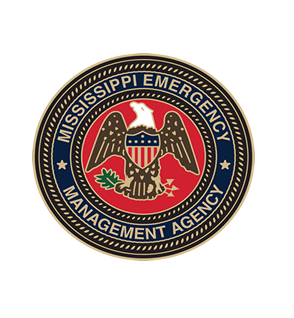 REQUEST FOR         QUALIFICATIONS
To provide Public Assistance ServicesRFx Number:  3140003522Due by:  August 4, 2023, at 12 pm CSTMississippi Emergency Management Agency#1 MEMA DrivePearl, MS  39208Contact Person:  Sallie Sones, Contract Officer(601) 933-6381Email:  ssones@mema.ms.govSECTION 1General StatementThe Mississippi Emergency Management Agency (hereinafter MEMA) is seeking to contract with one vendor for the purpose of securing a contract for the provision of public assistance for FEMA-1604, Hurricane Katrina.  Additional information may be obtained by written request from Sallie Sones, Contracts Officer, MEMA, #1 MEMA Drive, Pearl, MS 39208 or at ssones@mema.ms.gov.Timeline Request for Qualifications (RFQ) Issue Date:   July 17, 2023	Qualifications Submission Deadline:	        August 4, 2023, at 12:00 pm CST	Notice of Intent to Award:			        August 15, 2023, at 10:00 am CST	Debrief Deadline:				        August 18, 2023, at 1 pm CST	Protest Deadline:				        August 24, 2023, at 1 pm CST 1.2 	Statement of Qualifications SubmissionThe original, three (3) copies, and a redacted copy of the statement of qualifications and all attachments (see Section 4.3) must be signed and submitted in a sealed envelope or package to the address listed below no later than 12 pm Central Standard Time, August 4, 2023. The redacted proposal submission will be retained in the files of the Contracts Officer for Public Records requests pertaining to this RFx.Mississippi Emergency Management AgencyAttention:  Sallie Sones, Contracts Officer#1 MEMA DrivePearl, MS 39208Request for Qualifications for Public Assistance ProgramRFx:  3140003522Opening Date:  August 4, 2023, at 12:00 PM CSTSEALED SATEMENT OF QUALIFICATIONS PACKAGE – DO NOT OPENPlease make sure all submitted packets are adequately sealed and unable to be reviewed prior to the proposal opening time. No electronic email or facsimile copies of the proposals will be accepted.  Should you have questions regarding how to register as a vendor or submit your proposal, please contact Sallie Sones at 601-933-6381 or at ssones@mema.ms.gov.  Timely submission of the statement of qualifications is the responsibility of the offeror.  Offers received after the specified time above will be rejected and returned to the offeror unopened.1.3	Read, Review and ComplyIt is the offeror’s responsibility to read this entire document, review all enclosures andattachments, and any addenda thereto, and comply with all requirements specified herein, that are stated throughout this Request for Qualifications solicitation.  There will not be a question-and-answer period so please be sure to thoroughly read this solicitation.1.4	Expenses Incurred in Preparing Qualifications PacketMEMA accepts no responsibility for any expense incurred by the bidder in the preparation and presentation of a qualifications packet.  Such expenses will be borne exclusively by the bidder.1.5	Proprietary InformationThe respondent should mark any and all pages of the statement of qualifications considered to be proprietary information which may remain confidential in accordance with Mississippi Code Annotated §§ 25-61-9 and 79-23-1 (1972, amended).  Any pages not marked accordingly will be subject to review by the public after award of the contract.  Requests to review the proprietary information will be handled in accordance with applicable legal procedures.1.6	Registration with Mississippi Secretary of StateBy submitting a statement of qualifications, the respondent certifies that it is registered to do business in the State of Mississippi as prescribed by the Mississippi Secretary of State or, if not already registered, that it will do so within seven (7) days of being offered an award.  Sole proprietors are not required to register with the Mississippi Secretary of State.  Please make sure that your company’s status with the Secretary of State’s Office is current and up to date before submitting a proposal.  To check your company’s status, please go to http://www.sos.ms.gov/business-services-regulation.1.7	DebarmentBy submitting a statement of qualifications, the respondent certifies that it is not currently debarred from submitting bids for contracts issued by any political subdivision or agency of the State of Mississippi or federal government, and that it is not an agent of a person or entity that is currently debarred from submitting bids for contracts issued by any political subdivision or agency of the State of Mississippi.1.8	Competitive QualificationsMEMA reserves the right to accept any qualifications as submitted for contract award, without substantive negotiation of proposed terms, services, or prices.  For these reasons, all parties are advised to propose their most favorable terms initially. Only those Statement of Qualifications that meet all the requirements within this RFQ will be able to qualify for a contract award.1.9	Acknowledgement of AmendmentsThat the company understands that should an amendment to this RFx be issued, it will be posted on the MEMA website (www.msema.org) and the Mississippi Contract Procurement Opportunity Search Portal (https://www.transparency.ms.gov) in a manner that all proposers will be able to view.  Proposers shall acknowledge receipt of any amendment to the solicitation by signing and returning the amendment with the statement of qualifications, by identifying the amendment numbers and date in the space provided for this purpose of this form.  The acknowledgement must be received by MEMA by the time and at the place specified for receipt of statement of qualifications.  It is the company’s sole responsibility to monitor the website for amendments to the RFx.1.10	ReferencesDue to past instances in trying to reach out to references provided by the bidder, each bidder must furnish a listing of at least five (5) bidder/contractor references along with the contact person, address, phone number, and email address for each.  These references must be familiar with the bidder’s abilities in the areas involved with this solicitation.  MEMA will use these references to determine the bidder’s ability to perform the services.  It is the responsibility of the bidder to ensure that the reference contract information is correct and current.  Please make sure that you  have verified each reference before submitting your bid and the contact person and phone number are correct for each reference. If the all the references cannot be reached for questioning, MEMA does have the right to declare the bidder non-responsive. MEMA will begin contacting references at the top of the list and will continue down the list until three (3) contacts have been reached.  (References must be listed on Attachment E)1.11	Compensation for ServicesCompensation for services will be in the form of a firm fixed-price agreement.  All hourly rates quoted within the Cost Proposal will be final and not permitted to a request for price adjustment.1.12	Written Statement of QualificationsAll statements must be in writing.SECTION 22.2	Detailed Minimum SpecificationsMEMA is desirous of securing professional services to assist the Public Assistance staff with managing and administrating the Public Assistance (PA) Program for the final few projects and sole subrecipient for FEMA-1604, Hurricane Katrina. The state requires professional services to ensure that the last remaining projects under construction comply with statutory and regulatory mandates regarding technical issues related to interpreting and implementing Scopes of Work for the final Project Worksheets and issues associated with the replacement of infrastructure in Biloxi, MS, by Hurricane Katrina. As Hurricane Katrina's workload is concluding, the Offeror must have five (5) years of FEMA-1604 PA experience dealing with finalizing infrastructure projects that have been under construction for 12 years. Offeror will provide the following positions: one (1) engineer and one (1) technical specialist. MEMA reserves the right to determine the position titles necessary to fulfill work under this contract and the number of staff allocated to each position. The proposal should be such that it clearly and thoroughly explains how the Offeror, using the staffing requested, will:Assist the State PA Officer (SPAO) in prioritizing the last disaster field activities.Support the SPAO in providing routing reports and technical data using current technologies and software applications.Review PA Project Worksheets.Identify and facilitate the resolution of ongoing special considerations (e.g., historical, environmental, insurance, etc.).Provide expertise in interpreting and implementing remaining complex scopes of work.Provide engineering and construction management support to the final PA subrecipient.Provide expertise on complex PA eligibility and policies.Provide guidance on FEMA PA policy concerning disasters declared in 2005, including Title 454 of the CFR, the PA Guide, the PA Policy Digest, the 9500 FEMA Policy Series, Disaster Specific Guidance (DSG) for FEMA-1604, and other pertinent regulations.Review the final subgrantee's procurement and bid procedures to ensure compliance with PA Program rules and regulations.Understand and review the eligibility of contracts and force account labor.Identify post-disaster mitigation opportunities under section 406 of the Stafford Act. Prepare and develop Amendments and Final Inspection Reports.Conduct Final Inspections.Resolve Appeals. 2.3 	Personnel	Offeror and any assistant(s) they employ shall perform all the services required 	hereunder.  All personnel engaged in the work shall be fully qualified to the	satisfaction of MEMA and shall be authorized as permitted under federal, state and	local law to perform such services.  Should the offeror subcontract with another 	vender for assistance in providing the services mentioned in Section 2.2, the 	subcontractor shall not submit their invoices directly to MEMA as the offeror shall	include these expenses in their request for payment submitted to MEMA.  The time	and resources spent on this project by any subcontractor shall be reimbursed through	the offeror and not MEMA.  MEMA reserves the right to reject any contractor	employee or subcontractor personnel utilized by the offeror.2.4	Minimum Information That Shall Be Contained in the Statement of Qualifications	A. 	Name of the offeror, location of the offeror’s principal place of business and the 		place of performance of the proposed contract.	B.	Age of offeror’s business and the average number of employees over the past		five (5) years.	C.	Resume listing abilities, qualifications, and experience of all individuals who		will be assigned to provide the required services.	D.	List other contracts under which services similar in scope, size, or discipline to 		the required services were performed or undertaken within a previous period		of time, as specified in the RFQ.	E.	Give a plan with as much details as is practical explaining how the services will		be performed.	F.	An estimation of price in the form of hourly rate.2.5	Qualifications Submission RequirementsAs a precondition to acceptance of the offeror’s packet, MEMA may request the bidder to withdraw or modify those portions of the packet deemed non-responsive that do not affect quality, quantity, price, or delivery of the service.  Qualification packets are to be submitted in two (2) separate submissions.  There should be one (1) original, three (3) copies, and a redacted copy of the submission for the cost factors.  This submission should not reveal any identifying markers of the offeror’s company information i.e., company name and address, subcontractor’s information, if the offeror uses a subcontractor, employee names, etc.  This includes no use of company logos, watermarks, initials that the offeror uses to refer to their corporation, business cards, weblinks of any kind and no photos of any kind.  There should be one (1) original, three (3) copies, and a redacted copy of the submission for the management factors.  All company information can be shown in this submission but only within this submission.  Each page of the qualifications packet for management factors shall be identified with the name of the offeror.2.6	TermsThe term of the standard contract will be for a period of one (1) year.  Upon written agreement of both parties, at lease sixty (60) days prior to each contract anniversary date, the contract may be renewed by MEMA for a period of four (4) successive one-year period(s) under the same prices, terms, and conditions as in the original contract subject to approval by the Public Procurement Review Board (PPRB) and/or Office of Personal Service Contract Review (OPSCR).  SECTION 33.1	Insurance	The successful offeror shall be required to procure and maintain workers’ compensation	insurance which shall insure to the benefit of all offeror’s personnel provided hereunder	and errors and omission/professional liability coverage with minimum limits of 	$1,000,000.00 (One Million Dollars) per occurrence for the duration of the contract andoffer proof of such coverage.  All general liability insurance will provide coverage to MEMA as an additional insured with minimum limits of $1,000,000.00 (One Million Dollars).  MEMA reserves the right to request from carriers Certificate of Insurance (COI) regarding the required coverage.  Insurance carriers must be licensed or hold a Certificate of Authority from the Mississippi Department of Insurance.  Should the certificate expire during the term of the contract, it is the responsibility of the vendor to provide copies of the current insurance certificate to MEMA within five (5) working days.SECTION 44.1	Qualifications of Offeror	The offeror may be required before the award of any contract to show to the complete 	satisfaction of MEMA that has the necessary facilities, ability, and financial resources to	provide the service specified therein in a satisfactory manner.  The offeror will be 	required to give a past history and references.  MEMA may make reasonable	investigations deemed necessary and proper to determine the ability of the offeror to 	perform the work and the offeror shall furnish to MEMA all information for thispurpose that may be requested.  MEMA may conduct discussions with offerors whose proposals and qualifications are determined to be reasonably susceptible of being selected for the award, but such proposals may be accepted without discussions.  Evaluation of the offeror’s qualifications shall include:the ability, capacity, skill, financial and other necessary resources to perform the work or provide the service required.the ability of the offeror to perform the work or provide the service promptly or within the time specified without delay or interference.the character, integrity, reputation, judgment, experience, and efficiency of the offeror.the quality of performance of previous contracts or services.4.2	Method of AwardAn evaluation committee made up of qualified MEMA staff or other qualified individualsas selected by MEMA shall review and evaluate all replies.  The evaluation committee will have only the response to the solicitation to review for selection of finalist.  It is therefore important that respondents emphasize specific information pertinent to the work.  The Request for Qualifications, its amendments, the offeror’s qualifications, and the best and final offer will constitute the contract.  See Section 4.3 for the evaluation procedure and Exhibit A for an example of how the scores are determined.4.3	Evaluation Procedure	Step 1Statements of qualifications will be reviewed to assure compliance with the minimum 	specifications.  Statements of qualifications that do not comply with the minimum	specifications will be rejected immediately, receiving no further consideration.  Offeror 	must submit a statement of qualifications which conforms in all material respects to this	Request for Qualifications, RFx 3140003522, as determined by MEMA.  Offeror must 	have capacity in all respects to perform fully the contract requirements and the integrity 	and reliability which will assure good faith performance as determined by MEMA.	Step 2Statements of qualifications that satisfactorily complete Step 1 and demonstrates a proposal that reflects an understanding of the project, its objectives and ability to perform the required services as well as showcases a complete response to the specific requirements of this solicitation will be reviewed and scored by the following criteria.1.   Cost Factors – 50 PointsThe ability of sufficient financial resources to meet all obligations will be considered in this criterion.  The following are factors that will be scored and the maximum number of points that can be awarded.A.	Cost of goods to be provided or services to be performed – 50 Points	a.  Relative cost:  How does the cost compare to other similarly scored proposals 		     or qualifications? 45 Points	b.  Full explanation:  Is the price and its component charges, fees, etc. adequately           explained or documented?  5 Points 2.  Management Factors – 50 Points     The ability to provide the required services as reflected/evidenced by qualifications     and a record of the offeror’s past performance of similar work noted in the statement     of qualifications.  Documentation of personnel, equipment, facilities and financial     resources to perform the services available or demonstrated in the statement of    qualifications made readily available at the time of contracting will be considered in    this criterion.  The following are factors that will be scored and the maximum number     of points that can be awarded.    A.  Does the offeror demonstrate a track record of service as evidenced by on-time,          on-budget and contract compliance performance? 10 Points    B.  Does the Offeror document industry or program experience? 30 Points    C.  Documentation of experience in performing similar work by employees and when                      appropriate, sub-contractors? 10 Points4.4	Statement of Qualifications Requirements	The following response format shall be used for all submitted statement of qualifications.	Please note all information on the attachments must be completed.  Incomplete or 	unsigned attachments within this statement of qualifications will be rejected.             Reminder:  the cost submission packet should not have any company identifying markers.	Statement of Qualifications Cover Sheet – Attachment AStatement of Qualifications Questionnaire – Attachment BBid Form – Attachment CThe offeror can add as many lines for Unit Description/Unit Price as needed.Certification and Assurance – Attachment DReferences – Attachment ECopy of applicable insurance certification (Certificate of Insurance) and proof of registration and “good standing” with the Secretary of State’s Office.Attach resumes of all personnel who will be involved in the management of this statement of qualifications that include their experience in the area of service and level of involvement by principals of the offeror in the day-to-day operation of the contract.Please place the bid form (Attachment C) or a comparable submission in the cost packet.  All other forms must be in the management packet.4.5	Rejection of Statement of QualificationsMEMA reserves the right to reject any offer if the evidence submitted by, or investigation of, the offeror fails to satisfy MEMA that the offeror is properly qualified to carry out the obligations of the contract and to complete the work described therein.  MEMA reserves the right to decide on a case-by-case basis, whether to reject a packet with modifications or additions as non-responsive.  Qualification packets may be rejected for reasons which include, but are not limited to, the following:The statement of qualifications contains unauthorized amendments to the requirements of the Request for Qualifications.The statement of qualifications is conditional.The statement of qualifications is incomplete or contain irregularities which make the state of qualifications indefinite or ambiguous.The statement of qualifications is received late.The statement of qualifications is not signed by an authorized representative of the party.The statement of qualifications contains false or misleading statements or references.The statement of qualifications does not offer to provide all services required by the Request for Qualifications.The statement of qualifications does not contain the required attachments.SECTION 55.1	Post-Award Vendor DebriefingA respondent, successful or unsuccessful, may request a post-award debriefing, in writing, by U.S. mail or electronic submission.  The written request must be received by the Executive Director of MEMA within three (3) business days of notification of the intent to award contract.  A post-award vendor debriefing is a meeting and not a hearing; therefore, legal representation is not required.  A debriefing typically occurs withinthree (3) business days of receipt of the request.  If a respondent prefers to have legalrepresentation present, the respondent must notify the Executive Director of MEMA in writing and identify its attorney by name, address, and telephone number.  The agency will schedule and/or suspend and reschedule the meeting at a time when a Representative of the Office of the Mississippi Attorney General can be present.For additional information regarding Post-Award Vendor Debriefing, as well as the information that may be provided and excluded, please see Section 7-113 through 7-113.07, Post-Award Vendor Debriefing, of the PPRB OPSCR Rules and Regulations as updated and replaced by PPRB.5.2	ProtestsAny actual or prospective respondent who is aggrieved in connection with this solicitation or the outcome of this Request for Qualifications may file a protest with Sallie Sones, Contract Officer.  The protest shall be submitted within seven (7) calendar days of notification of the intent to award contract or on or before 1:00 PM CST on August 24, 2023, in writing after such aggrieved person or entity knows or should have known of the facts giving rise thereto.  The written protest letter shall contain an explanation of the specific basis for the protest.  All protests must be in writing, dated, signed by the respondent or an individual authorized to sign contracts on behalf of the protesting respondent, and contain a statement of the reason(s) or procedure(s) on which the protest is based.  The protesting respondent must provide facts and evidence to support the protest.  A protest is considered filed when received by Sallie Sones, Contract Officer via either U.S. mail, postage prepaid, or by personal delivery.  Protests filed after 1:00 PM CST on August 24, 2023, will not be considered.5.3	Required Contract Terms and Conditions	Any contract entered into between a contracting agency and a vendor/bidder must includethe required federal clauses and the state required by the Public Procurement Review Board Office of Personal Service Contract Review Rules and Regulations found in Attachment F.  All required clauses cannot be changed or modified upon contract award.5.4	Optional Contract Terms and ConditionsAny contract entered into between a contracting agency and a vendor/bidder must includethe optional state contract clauses required by the Public Procurement Review Board Office of Personal Service Contract Review Rules and Regulations found in Attachment G.  All optional clauses cannot be changed or modified upon contract award.5.5	Agency WebsiteThis Request for Qualifications and Notice of Intent to Award will be posted on the agency website at http://www.msema.org and on the Mississippi Contract/Procurement Opportunity Search Portal website.5.6	AttachmentsThe attachments to this Request for Qualifications are made a part of this Request for Qualifications as if copied herein in words and figures.Exhibit AExplanation of All Cost and Management PointsThe following explanation for how scores and points are obtained for both cost and management packets are provided for the understanding of how the contract award will be determined.  To obtain winning cost packet, please see the following.  This example will involve 3 offerors to better understand the use of the formulas for selecting the winning cost packet.  The formula that will be used to determine the relative cost points: (X/Y) x Total Price Points = Z		X = Lowest Price						Y = Offeror’s Price						Z = Points Assigned to OfferorFirst, the relative costs will be considered to award the maximum amount of cost points which will be 45 points.  This is done by listing all hourly rates per offeror, adding them per offeror and taking the average per offeror.For example:Based on this example, Offeror 2 would receive the 45 points for having the lowest average relative cost. Based on these averages, the formula now comes into play to award points to the Offeror 1 and Offeror 2.	Offeror 1 total cost points are as totaled 94.2857/150.8333 * 45 = 28.12944  	Offeror 2 total cost points are 45 because they were the lowest of the three offerors.	Offeror 3 total cost points are as totaled 94.2857/244.00 * 45 = 17.38875These three final total points are then added with the additional cost factors as listed in the RFQ solicitation for overall cost points.  This solicitation has one more cost factor to be scored at a maximum total of 5 points.  The 5 points are awarded by the evaluation committee. Total of 50 points for cost factors.Offeror 1 received a 5, a 3 and a 2 for additional cost factors and these were added to their total cost points score to reflect an overall score below.Offeror 2 received all 5’s for additional cost factors added to their total cost points for overall score below.Offeror 3 received a 3, a 4, and a 2 for additional cost factors added to their total cost points for overall score below.Second, the overall scores are calculated by adding the total cost scores and management scores as shown below.  All the management scores are award by the evaluation committee per each offeror’s proposal. Total of maximum 50 points for management factors for this RFQ. The total overall scores are added and then averaged to determine the highest score among the offerors. The highest average overall score determines the contract award winner.For example:Based on these calculations, Offeror 2 is the award winner with Offeror 1 in second place and Offeror 3 in third place.  See pages 8 & 9 for all cost and management factor score explanation of total maximum points.ATTACHMENT ASTATEMENT OF QUALIFICATIONS COVER SHEETStatement of qualifications are to be submitted as listed below, on or before 12:00 PM CST, August 4, 2023. PLEASE MARK YOUR ENVELOPE:	Request for Qualifications for Public Assistance ServicesRequest for Qualifications RFx Number 3140003522Opening Date: 12:00 PM CST, August 4, 2023Mississippi Emergency Management AgencyAttention: Sallie Sones, Contract Officer#1 MEMA DrivePearl, Mississippi 39208SEALED QUALIFICATIONS – DO NOT OPEN Name of Company:  ____________________________________________________________Quoted By: ___________________________________________________________________Signature:  ____________________________________________________________________Address:  _____________________________________________________________________City/State/Zip:  ________________________________________________________________Telephone:  ___________________________________________________________________Fax Number:  _________________________________________________________________E-Mail Address:  _______________________________________________________________Name and phone number of Company Representative to be contacted by Agencies seeking to contract for services pursuant to this Request for Qualifications:  ______________________________________________________________________________ATTACHMENT BSTATEMENT OF QUALIFICATIONS QUESTIONNAIREPlease answer the following questions regarding your company:What year was your company started? _______________________________________________How many years has the firm been in business of performing the services called for in this Request for Qualifications?  ______________________________________________________________________________Please provide the physical location and mailing address of your company’s home office, principal place of business, and place of incorporation. _________________________________________ ____________________________________________________________________________________________________________________________________________________________If your company is not physically located within the vicinity, how will you supply public assistance services to the agency? __________________________________________________________________________________________________________________________________________________________________________________________________________________________________________Is your company currently for sale or involved in any transaction to expand or to become acquired by another business entity?  If yes, please discuss the impact both in organizational and directional terms. _______________________________________________________________________________________________________________________________________________________________________________________________________________________________________________________________________________________________________________________________________________________________________________________Is your company licensed and/or certified to provide public assistance services as required by any and all applicable Federal and State law(s)?   ______________________________________________________________________________List all licenses or permits your company possesses that are applicable to performing the services required in this Request for Qualifications.   ______________________________________________________________________________________________________________________________________________________________________________________________________________________________________________________________________________________________________________________________________________________________________________________________________For how many customers has your company provided public assistance services in the past two years? ____________________________________________________________________________________________________________________________________________________________What is the largest customer your company has provided public assistance services for in the past two years?  ____________________________________________________________________________________________________________________________________________________________Describe any specific services which your company offers along with any specialized experience, certification, and/or education of your current staff.  ___________________________________	____________________________________________________________________________________________________________________________________________________________________________________________________________________________________________________________________________________________________________________________________________________________________________________________________________________________________________________________________________________ATTACHMENT CBID FORMThe pricing quoted shall be inclusive of, but not limited to the following:All required equipment/material.All required insurance, bond, or other surety.All required overhead. All required profit.All required vehicles.All required fuel and mileage.All required labor and supervision.All required business and professional certifications, licenses, permits, or fees; and,Any and all other costs.All pricing for Technical Services should include all associated costs for the items with no additional or hidden fees.  ATTACHMENT DCERTIFICATION AND ASSURANCEBy signing below, the company Representative certifies that he/she has authority to bind the company, and further acknowledges and certifies on behalf of the company:That he/she has thoroughly read and understands the Request for Qualifications and Attachments thereto.That the company meets all requirements and acknowledges all certifications contained in the Request for Qualifications and Attachments thereto.That the company agrees to all provisions of the Request for Qualifications and Attachments thereto including, but not limited to, the Optional Clauses to be included in any contract resulting from this RFQ (Attachment G).That the company will perform the services required at the prices quoted in Attachment C.That, to the best of its knowledge and belief, the cost or pricing data submitted is accurate, complete, and current as of the submission date. The Contractor represents that its workers are licensed, certified and possess the requisite credentials to provide technical services; and,NON-DEBARMENT: By submitting a Request for Qualifications submission, the Contractor certifies that it is not currently debarred from submitting Request for Qualifications for contracts issued by any political subdivision or agency of the State of Mississippi and that it is not an agent of a person or entity that is currently debarred from submitting Request for Qualifications for contracts issued by any political subdivision or agency of the State of Mississippi.INDEPENDENT PRICE DETERMINATION: The Contractor certifies that the prices submitted in response to the solicitation have been arrived at independently and without, for the purpose of restricting competition, any consultation, communication, or agreement with any other offeror or competitor relating to those prices, the intention to submit a Request for Qualifications, or the methods or factors used to calculate the prices offered.PROSPECTIVE CONTRACTOR’S REPRESENTATION REGARDING CONTINGENT FEES: The prospective contractor represents as a part of such Contractor’s Request for Qualifications that such Contractor has not retained any person or agency on a percentage, commission, or other contingent arrangement to secure this contract.REPRESENTATION REGARDING CONTINGENT FEES: Contractor represents that it has not retained a person to solicit or secure a State contract upon an agreement or understanding for a commission, percentage, brokerage, or other contingent fee, except as disclosed in the Contractor’s offer.REPRESENTATION REGARDING GRATUITIES: Contractor represents that it has not violated, is not violating, and promises that it will not violate the prohibition against gratuities set forth in Section 6-204 (Gratuities) of the PPRB OPSCR Rules and Regulations.Company Name: _______________________________________________________________Printed Name of Representative: _________________________________________________Date: ________________________________________________________________________Signature:  ____________________________________________________________________Note:	Failure to sign the bid form may result in the bid being rejected as non-responsive. Modifications or additions to any portion of this bid document may be cause for rejection of the bid.ATTACHMENT EREFERENCESThe bidder may submit as many references as desired by submitting as many additional copies of this attachment as needed.  MEMA will begin contacting references at the top of the list and will continue down the list until all 3 contacts have been reached.  See Section 1.10 of this Request for Qualifications.REFERENCE 1 Name of Company: _____________________________________________________________ Dates of Service: _______________________________________________________________ Contact Person: _______________________________________________________________ Address: _____________________________________________________________________ City/State/Zip: ________________________________________________________________ Telephone Number: ____________________________________________________________ E-mail: _______________________________________________________________________ REFERENCE 2 Name of Company: ____________________________________________________________ Dates of Service: _______________________________________________________________ Contact Person: _______________________________________________________________ Address: _____________________________________________________________________ City/State/Zip: ________________________________________________________________ Telephone Number: ____________________________________________________________ E-mail: _______________________________________________________________________ REFERENCE 3 Name of Company: _____________________________________________________________ Dates of Service: _______________________________________________________________ Contact Person: _______________________________________________________________ Address: _____________________________________________________________________ City/State/Zip: ________________________________________________________________ Telephone Number: ____________________________________________________________ E-mail: _______________________________________________________________________ REFERENCE 4 Name of Company: _____________________________________________________________ Dates of Service: _______________________________________________________________ Contact Person: _______________________________________________________________ Address: _____________________________________________________________________ City/State/Zip: ________________________________________________________________ Telephone Number: ____________________________________________________________ E-mail: _______________________________________________________________________ REFERENCE 5 Name of Company: _____________________________________________________________ Dates of Service: _______________________________________________________________ Contact Person: _______________________________________________________________ Address: _____________________________________________________________________ City/State/Zip: ________________________________________________________________ Telephone Number: ____________________________________________________________ E-mail: _______________________________________________________________________ ATTACHMENT FREQUIRED CLAUSES FOR SERVICE CONTRACTS RESULTING FROM THIS REQUEST FOR QUALIFICATIONS1.	Applicable Law.  The contract shall be governed by and construed in accordance with the 	laws of the State of Mississippi, excluding its conflicts of laws provisions, and any 	litigation with respect thereto shall be brought in the courts of the State.  Contractor shall	comply with applicable federal, state, and local laws and regulations.2.	Availability of Funds.  It is expressly understood and agreed that the obligation of the 	Agency to proceed under this agreement is conditioned upon the appropriation of funds 	by the Mississippi State Legislature and the receipt of state and/or federal funds.  If the 	funds anticipated for the continuing fulfillment of the agreement are, at any time, not	forthcoming or insufficient, either through the failure of the federal government to 	provide funds of the State of Mississippi to appropriate funds or the discontinuance or	material alteration of the program under which funds were provided or if funds are not	otherwise, available to the Agency, the Agency shall have the right upon ten (10) 	working days written notice to Contractor, to terminate this agreement without damage, 	penalty, cost or expenses to the Agency of any kind whatsoever.  The effective date of 	termination shall be as specified in the notice of termination.3.	Compliance with Laws.  Contractor understands that the State of Mississippi is an equal	opportunity employer and therefore, maintains a policy which prohibits unlawful	discrimination based on race, color, creed, sex, age, national origin, physical handicap,	disability, genetic information, or any other consideration made unlawful by federal,	state, or local laws.  All such discrimination is unlawful and Contractor agrees during	the term of the agreement that Contractor will strictly adhere to this policy in its	employment practices and provision of services.  Contractor shall comply with, and	all activities under this agreement shall be subject to, all applicable federal, State of	Mississippi, and local laws and regulations, as now existing and as may be amended or	modified.4.	E-Payment.  Contractor agrees to accept all payments in United States currency via the	State of Mississippi’s electronic payment and remittance vehicle.  The agency agrees to	make payment in accordance with Mississippi law on “Timely Payments for Purchases	by Public Bodies,” which generally provides for payment of undisputed amounts by the	agency within forty-five (45) days of receipt of invoice.  Mississippi Code Annotated	§ 31-7-301 et. seq.5.	E-Verification.  If applicable, Contractor represents and warrants that is will ensure its	compliance with the Mississippi Employment Protection Act of 2008, and will register	and participate in the status verification system for all newly hired employees.  	Mississippi Code Annotated § 71-11-1 et. seq.  The term “employee” as used herein 	means any person that is hired to perform work within the State of Mississippi.  As used	herein, “status verification system” means the Illegal Immigration Reform and	Immigration Responsibility Act of 1996 that is operated by the United States	Department of Homeland Security, also known as the E-Verify Program, or any 	other successor electronic verification system replacing the E-Verify Program.	Contractor agrees to maintain records of such compliance.  Upon request of the	State and after approval of the Social Security Administration of Department of 	Homeland Security when required, Contractor agrees to provide a copy of each such	verification.  Contractor further represents and warrants that any person assigned to	perform services hereafter meets the employment eligibility requirements of all 	immigration laws.  The breach of this agreement may subject Contractor to the 	following:	a.	termination of this contract for services and ineligibility for any state or public 		contract in Mississippi for up to three (3) years with notice of such cancellation/		termination being made public.	b.	the loss of any license, permit, certification, or other document granted to		Contractor by an agency, department, or governmental entity for the right to		Do business in Mississippi for up to one (1) year; or,	c.	both.	In the event of such cancellation/termination, Contractor would also be liable for any	additional costs incurred by the State due to contract cancellation or loss of license	or permit to do business in the State.6.	Paymode.  Payments by state agencies using the State’s accounting system shall be	made and remittance information provided electronically as directed by the State.  These	payments shall be deposited into the bank account of Contractor’s choice.  The State	may, at its sole discretion, require Contractor to electronically submit invoices and	supporting documentation at any time during the term of this agreement.  Contractor	understands and agrees that the State is exempt from the payment of taxes.  All 	payments shall be in United States currency.7. 	Procurement Regulations.  The contract shall be governed by the applicable provisions	of the PPRB OPSCR Rules and Regulations, a copy of which is available at 501 North	West Street, Suite 701E, Jackson, Mississippi 39201 for inspection, or downloadable at	http://www.DFA.ms.gov.8.	Representation Regarding Contingent Fees.  Contractor represents that is has not retained	a person to solicit or secure a state contract upon an agreement or understanding for a	commission, percentage, brokerage, or contingent fee, except as disclosed in 	Contractor’s statement of qualifications.9.	Representation Regarding Gratuities.  The Contractor represents that is as not violated, is	not violating, and promises that is will not violate the prohibition against gratuities set	forth in Section 6-204 (Gratuities) of the PPRB OPSCR Rules and Regulations.10.	Stop Work Order.  	a.  	Order to Stop Work:  The Chief Procurement Officer, may, by written order to 		Contractor at any time, and without notice to any surety, require Contractor to 		stop all or any part of the work called for by this contract.  This order shall be fora specified period not exceeding 90 days after the order is delivered to Contractor unless the parties agree to any further period.  Any such order shall beIdentified specifically as a stop work order issued pursuant to this clause.  Upon receipt of such an order, Contractor shall forthwith comply with its terms and take all reasonable steps to minimize the occurrence of costs allocable to the work covered by the order during the period of work stoppage.  Before the stop work order expires, or within any further period to which the parties shall have agreed, the Chief Procurement Officer shall either:i.	cancel the stop work order; or,ii.	terminate the work covered by such order as provided in the Termination for Default clause or the Termination for Convenience clause of this contract.b.	Cancellation or Expiration of the Order:  If a stop work order issued under this clause is canceled at any time during the period specified in the order, or it the period of the order or any extension thereof expires, Contractor shall have the right to resume work.  An appropriate adjustment shall be made in the delivery schedule or Contractor price, or both, and the contract shall be modified in writing accordingly, if:i.	the stop work order results in an increase in the time required for, or in Contractor’s cost properly allocable to, the performance of any part of this contract; and,ii.	Contractor asserts a claim for such an adjustment within 30 days after the end of the period of work stoppage; provided that, if the Chief Procurement Officer decides that the facts justify such action, any such claim asserted may be received ad acted upon at any time prior to final payment under this contract.c.	Termination of Stopped Work:  If a stop work order is not canceled and the work covered by such order is terminated for default or convenience, the reasonable costs resulting from the stop work order shall be allowed by adjustment or otherwise.d.	Adjustment of Price:  Any adjustment in contract price made pursuant to this clause shall be determined in accordance with the Price Adjustment clause of this contract.11.	Termination for Convenience.a.	Termination.  The Agency Head or designee may when the interests of the State so require, terminate this contract in whole or in part, for the convenience of the State.  The Agency Head or designee shall give written notice of the termination to Contractor specifying the part of the contract terminated and when termination becomes effective.b.	Contractor’s Obligations.  Contractor shall incur no further obligations in connection with the terminated work and on the date set in the notice of termination Contractor will stop work to the extent specified.  Contractor shall also terminate outstanding orders and subcontracts as they relate to the terminated work.  Contractor shall settle the liabilities and claims arising out of the termination of subcontracts and orders connected with the terminated work.  The Agency Head or designee may direct Contractor to assign Contractor’s right, title and interest under terminated orders or subcontracts to the State.  Contractor must still complete the work not terminated by the notice of termination and may incur obligations as are necessary to do so.12.	Termination for Default.	a.	Default.  If Contractor refuses or fails to perform any of the provisions of this contract with such diligence as will ensure its completion within the time specified in this contract or any extension thereof, or otherwise fails to timely satisfy the contract provisions, or commits any other substantial breach of this contract, the Agency Head or designee may notify Contractor in writing of the delay or nonperformance and if not cured in ten (10) days or any longer time specified in writing by the Agency Head or designee, such officer may terminate Contractor’s right to proceed with the contract or such part of the contract as to which there has been delay or a failure to properly perform.  In the event of termination in whole or in part, the Agency Head or designee may procure similar supplies or services in a manner and upon terms deemed appropriate by the Agency Head or designee.  Contractor shall continue performance of the contract to the extent it is not terminated and shall be liable for excess costs incurred in procuring similar goods or services.							b.	Contractor’s Duties.  Notwithstanding termination of the contract and subject to any directions from the Chief Procurement Officer, Contractor shall take timely, reasonable, and necessary action to protect and preserve property in the possession of Contractor in which the State has an interest.c.	Compensation.  Payment for completed services delivered and accepted by the State shall be at the contract price.  The State may withhold from amounts due Contractor such sums as the Agency Head or designee deems to be necessary to protect the State against loss because of outstanding liens or claims of former lien holders and to reimburse the State for the excess costs incurred in procuring similar good and services.d.	Excuse for Nonperformance or Delay Performance.  Except with respect to defaults of subcontractors, Contractor shall not be in default by reason of any failure in performance of this contract in accordance with its terms (including any failure by Contractor to make progress in the prosecution of the work hereunder which endangers such performance) if Contractor has notified the Agency Head or designee within 15 days after the cause of the delay and the failure arises out of causes such as:  acts of God; acts of the public enemy; acts of the State and any other governmental entity in its sovereign or contractual capacity; fires; floods; epidemics; quarantine restrictions; strikes or other labor disputes; freight embargoes; or unusually severe weather.  If the failure to perform is caused by the failure of a subcontractor to perform or to make progress, and if such failure arises out of causes similar to those set forth above, Contractor shall not be deemed to be in default, unless the services to be furnished by the subcontractor were reasonably obtainable from other sources in sufficient time to permit Contractor to meet the contract requirements.  Upon request of Contractor, the Agency Head or designee shall ascertain the facts and extent of such failure, and, if such officer determines that any failure to perform was occasioned by any one or more of the excusable causes, and that, but for the excusable cause, Contractor’s progress and performance would have met the terms of the contract, the delivery schedule shall be revised accordingly, subject to the rights of the State under the clause entitled (in fixed-price contracts, “Termination for Convenience,” in cost-reimbursement contracts, “Termination”).  (As used in this paragraph of this clause, the term “subcontractor” means subcontractor at any tier.)e.	Erroneous Termination for Default. If, after notice of termination of Contractor’s right to proceed under the provisions of this clause, it is determined for any reason that the contract was not in default under the provisions of this clause, or that the delay was excusable under the provisions of Paragraph (d) (Excuse for Nonperformance or Delayed Performance) of this clause, the rights and obligations of the parties shall, if the contract contains a clause providing for termination for convenience of the State, be the same as if the notice of termination had been issued pursuant to such clause.f.	Additional Rights and Remedies.  The rights and remedies provided in this clause are in addition to any other rights and remedies provided by law or under this contract.13.	Termination Upon Bankruptcy.  This contract may be terminated in whole or in part by Agency upon written notice to Contractor, if Contractor should become the subject of bankruptcy or receivership proceedings, whether voluntary or involuntary, or upon the execution by Contractor of an assignment for the benefit of its creditors.  In the event of such termination, Contractor shall be entitled to recover just and equitable compensation for satisfactory work performed under this contract, but in no case shall said compensation exceed the total contract price.14.	Trade Secrets, Commercial and Financial Information.  It is expressly understood that Mississippi law requires that the provisions of this contract which contain the commodities purchased or the personal or professional services provided, the price to be paid, and the term of the contract shall not be deemed to be a trade secret or confidential commercial or financial information and shall be available for examination, copying, or reproduction.15.	Transparency.  This contract, including any accompanying exhibits, attachments, and appendices, is subject to the “Mississippi Public Records Act of 1983,” and its exceptions.  See Mississippi Code Annotated § 25-61-1 et. seq. and Mississippi Code Annotated § 79-23-1.  In addition, this contract is subject to the provisions of the Mississippi Accountability and Transparency Act of 2008.  Mississippi Code Annotated § 27-104-151 et. seq.  Unless exempted from disclosure due to a court-issued protective order, a copy of this executed contract is required to be posted to the Mississippi Department of Finance and Administration’s independent agency contract website for public access at http://www.transparency.mississippi.gov.  Information identified by Contractor as trade secrets, or other proprietary information, including confidential vendor information or any other information which is required confidential by state or federal law or outside the applicable freedom of information statutes, will be redacted.16.	Approval.  It is understood that if this contract requires approval by the Public Procurement Review Board and/or the Mississippi Department of Finance and Administration Office of Personal Service Contract Review and this contract is not approved by the PPRB and/or OPSCR, it is void and no payment shall be made hereunder.Required Federal Procurement Clauses as This Contract is Eligible for Reimbursement from the Federal Emergency Management Agency1.	AccessMEMA, the subgrantees (counties and communities), the Federal Emergency Management Agency (FEMA), the Controller General of the United States and any other duly authorized representatives to any of these bodies shall have access to any and all books, documents, papers and records of the contractor which are directly pertinent to this specific contract for the purpose of making audit, examination, excerpts and transcripts.2.	Byrd Anti-Lobbying AmendmentThe Contractor shall certify that it will not and has not used federal appropriated funds to pay any person or organization for influencing or attempting to influence an officer or employee of any agency, a member of Congress, officer or employee of Congress or an employee of a member of Congress in connection with obtaining any federal contract, grant or any other award covered by 31 U.S.C 1352.  The contract shall also disclose any lobbying with non-federal funds that take place in connection with obtaining any federal award.  The Contractor shall require all subcontractors to submit these same certifications.  The Contractor shall adhere to mandatory standards and policies on energy efficiency which are contained in the state energy conservation plan issued incompliance with the Energy Policy and Conservation Act (42 U.S.C. 6201).3.	Clean Air and Water Acts ComplianceAt all times, the Contractor shall be in compliance with all applicable standards, orders or requirements issued under Section 306 of the Clean Air Act (42 U.S.C. 1857(h)), Section 508 of the Clean Water Act (33 U.S.C. 1368), Executive Order No. 11738 and Environmental Protection Agency (EPA) regulations (40 CFR, Part 15).4.	Energy EfficiencyThe Contractor shall adhere to mandatory standards and policies on energy efficiency which are contained in the state energy conservation plan issued in compliance with the Energy Policy and Conservation Act (42 U.S.C. 6201).5.	Procurement of Recovered MaterialsIn the performance of this contract, the Contractor shall make maximum use of products containing recovered materials that are EPA-designated items unless the produce cannot be acquired:a.	competitively within a timeframe providing for compliance with the contract performance schedule.b.	meeting contract performance requirementsc.	at a reasonable price.Information about his requirement, along with a list of EPA-designated items, is available at EPA’s Comprehensive Procurement Guidelines website https://www.epa.gov/smm/comprehensiveprocurement-guideline-cpg-program.6.	Suspension and DebarmentA. 	This contract is a covered transaction for purposes of 2CFR Pt. 180 and 2 CFR Pt. 3000.  As such the Contractor is required to verify that none of the Contractor, its principals (defined at 2CFR § 180.995) or its affiliates (defined at 2 CFR § 180.905) are excluded (defined 2 CFR § 180.940) or disqualified (defined 2 CFR § 180.935).B.	The Contractor must comply with 2 CFR Pt. 180, Subpart C and 2 CFR Pt. 3000, Subpart C and must include a requirement to comply with these regulations in any lower tier covered transaction it enters into.C.	This certification is a material representation of fact relied upon by MEMA.  If it is later determined that the Contractor did not comply with 2 CFR Pt. 180, Subpart C and 2 CFR Pt. 3000, Subpart C, in addition to remedies available to MEMA, the federal government may pursue available remedies, including but not limited to, suspension and/or debarment.D.	The respondent or proposer agrees to comply with the requirements of 2 CFR Pt. 180, Subpart C and 2 CFR Pt. 3000, Subpart C while this offer is valid and throughout the period of any contract that may arise from this offer.  The respondent or proposer further agrees to include a provision requiring such compliance in its lower tier covered transactions.7.	Retention of RecordsThe Contractor shall retain all records associated with this contract for three (3) years after MEMA or the subgrantees (counties and communities) make final payments and all other pending matters are closed.8.	DHS Seal, Logo, and FlagsThe Contractor shall not use the DHS seal(s), logos, crests or reproductions of flags or likenesses of DHS agency officials without specific FEMA pre-approval.9.	Compliance with Federal Law, Regulations and Executive OrdersThis is an acknowledgement that FEMA financial assistance will be used to fund the contract.  The Contractor will comply with all applicable federal law, regulations, executive orders, FEMA policies, procedures, and directives.10.	No Obligation by Federal GovernmentThe federal government is not a party to this contract and is not subject to any obligations or liabilities to the non-federal entity, Contractor or any other party pertaining to any matter resulting from the contract.11.	Program Fraud and False or Fraudulent Statements or Related ActsThe Contractor acknowledges that 31 U.S.C (Administrative Remedies for False Claims and Statements) applies to its actions pertaining to the contract.12.	Compliance with the Contract Work Hours and Safety Standards Act(1) Overtime requirements.  No Contractor or subcontractor contracting for any part of the contract work which may require or involve the employment of laborers or mechanics shall require or permit any such laborer or mechanic in any workweek in which he or she is employed on such work to work in excess of forty hours in such workweek unless such laborer or mechanic receives compensation at a rate not less than one and on-half times the basic rate of pay for all hours worked in excess of forty hours in such workweek.(2) Violation; liability for unpaid wages; liquidated damages.  In the event of any violation of the clause set forth in paragraph (1) of this section, the Contractor, and any subcontractor responsible therefore shall be liable for the unpaid wages.  In addition, such contractor and subcontractor shall be liable to the United States (in the case of work done under contract for the District of Columbia or a territory, to such District or to such territory) for liquidated damages.  Such liquidated damages shall be computed with respect to each individual laborer or mechanic, including watchmen and guards, employed in violation of the clause set forth in paragraph (1) of this section, in the sum of $10 for each calendar day on which such individual was required or permitted to work in excess of the standard workweek of forty hours without payment of the overtime wages required by the clause set forth in paragraph (1) of this section.(3) Withholding for unpaid wages and liquidated damages.  The Mississippi Emergency Management Agency shall upon its own action or upon written requites of an authorized representative of the Department of Labor withhold or cause to be withheld, from any moneys payable on account of work performed by the Contractor or subcontractor under any such contract or any other federal contract with the same prime contractor, or any other federally-assisted contract subject to the Contractor Work Hours and Safety Standards Act, which is held by the same prime Contractor, such sums as may be determined to be necessary to satisfy any liabilities of such contract or subcontract for unpaid wages and liquidated damages as provided in the clause set forth in paragraph (2) of this section.(4) Subcontracts.  The Contractor or subcontractor shall insert in any subcontracts the clauses set forth in paragraphs (1) through (4) of this section and also a clause requiring the subcontractors to include these clauses in any lower tier subcontracts.  The prime contractor shall be responsible for compliance by any subcontractor or lower tier subcontractor with the clauses set forth in paragraphs (1) through (4) of this section.13.	Davis-Bacon ActThe Contractor shall comply with the Davis-Bacon Act (40 U.S.C. 276a to 276a-7) as supplemented by Department of Labor regulations (29 CFR Part 5) in so far as it may apply to this contract. 14.	Socioeconomic Affirmative StepsIf subcontracts are to be let, the prime contractor is required to take all necessary steps identified in 2 C.F.R. § 200.321(b)(1)-(5) to ensure that small and minority businesses, women’s business enterprises, and labor surplus area firms are used when possible.ATTACHMENT GOptional Clauses for Use in Service Contracts Resulting from This Request for Qualifications1.	Anti-assignment/Subcontracting.  Contractor acknowledges that it was selected by the State to perform the services required hereunder based, in part, upon Contractor’s special skills and expertise.  Contractor shall not assign, subcontract, or otherwise transfer this agreement, in whole or in part, without the prior written consent of the State, which the State may, in its sole discretion, approve or deny without reason.  Any attempted assignment or transfer of its obligations without such consent shall be null and void.  No such approval by the State of any subcontract shall be deemed in any way to provide for the incurrence of any obligation of the State in addition to the total fixed price agreed upon in this agreement.  Subcontracts shall be subject to the terms and conditions of this agreement and to any conditions of approval that the State may deem necessary.  Subject to the foregoing, this agreement shall be binding upon the respective successors and assigns of the parties.2.	Attorney’s Fees and Expenses.  Subject to other terms and conditions of this agreement, in the event Contractor defaults in any obligations under this agreement, Contractor shall pay to the State all costs and expenses (including, without limitation, investigative fees, court costs, and attorney’s fees) incurred by the State in enforcing this agreement or otherwise reasonably related thereto.  Contractor agrees that under no circumstances shall the customer be obligated to pay any attorney’s fees or costs of legal action to Contractor.3.	Authority to Contract.  Contractor warrants:  (a) that it is a validly organized business with valid authority to enter into this agreement; (b) that it is qualified to do business and in good standing in the State of Mississippi; (c) that entry into and performance under this agreement is not restricted or prohibited by any loan, security, financing, contractual, or other agreement of any kind; and, (d) notwithstanding any other provision of this agreement to the contrary, that there are no existing legal proceedings or prospective legal proceedings, either voluntary or otherwise, which may adversely affect its ability to perform its obligations under this agreement.4.	Change in Scope of Work.  The Agency may order changes in the work consisting of additions, deletions, or other revisions within the general scope of the contract.  No claims may be made by Contractor that the scope of the project or of Contractor’s services has been changed, requiring changes to the amount of compensation to Contractor or other adjustments to the contract, unless such changes or adjustments have been made by written amendment to the contract signed by the Agency and Contractor.  If Contractor believes that any particular work is not within the scope of the project, is a material change, or will otherwise require more compensation to Contractor, Contractor must immediately notify the Agency in writing of this belief.  If the Agency believes that the particular work is within the scope of the contract as written, Contractor will be ordered to and shall continue with the work as changed and at the cost stated for the work within the contract. 5.	Claims Based on a Procurement Officer’s Actions or Omissions.a.	Notice of Claim.  If any action or omission on the part of a Chief Procurement Officer or designee of such officer requiring performance changes within the scope of the contract constitutes the basis for a claim by Contractor for additional compensation, damages or an extension of time for completion, Contractor shall continue with performance of the contract in compliance with the directions or orders of such officials, but by so doing, Contractor shall not be deemed to have prejudiced any claim for additional compensation, damages, or an extension of time for completion; provided:i.	Contractor shall have given written notice to the Chief Procurement Officer or designee of such officer:(1)	prior to the commencement of the work involved, if at that time Contractor knows of the occurrence of such action or omission.(2)	within 30 days after Contractor knows of the occurrence of such action or omission, if Contractor did not have such knowledge prior to the commencement of the work; or,(3)	within such further time as may be allowed by the Chief Procurement Officer in writing.This notice shall state that Contractor regards the act or omission as a reason which may entitle Contractor to additional compensation, damages, or an extension of time.  The Chief Procurement Officer or designee of such officer, upon receipt of such notice, may rescind such action, remedy such omission, or take such other steps as may be deemed advisable in the discretion of the Chief Procurement Officer or designee of such officer.ii.	the notice required by subparagraph (a) of this paragraph describes, as clearly as practicable at the time, the reasons why Contractor believes that additional compensation, damages, or an extension of time may be remedies to which Contractor is entitled; and,iii.	Contractor maintains and, upon request, makes available to the Chief Procurement Officer within a reasonable time, detailed records to the extent practicable, of the claimed additional costs or basis for an extension of time in connection with such changes.b.	Limitation of Clause.  Nothing contained herein shall excuse Contractor from compliance with any rules of law precluding state officers and Contractor from acting in collusion or bad faith in issuing or performing change orders which are clearly not within the scope of the contract.c.	Adjustment of Price.  Any adjustment in the contract price made pursuant to this clause shall be determined in accordance with the Price Adjustment clause of this contract.6.	Confidentiality.  Notwithstanding any provision to the contrary contained herein, it is recognized that Agency is a public agency of the State of Mississippi and is subject to the Mississippi Public Records Act.  Mississippi Code Annotated § 25-61-1 et. seq.  If a public records request is made for any information provided to Agency pursuant to the agreement and designated by the Contractor in writing as trade secrets or other proprietary confidential information, Agency shall follow the provisions of Mississippi Code Annotated § 25-61-9 and § 79-23-1 before disclosing such information.  The Agency shall not be liable to the Contractor for disclosure of information required by court order or required by law.7.	Contractor Personnel.  The Agency shall, throughout the life of the contract, have the right of reasonable rejection and approval of staff or subcontractors assigned to the work by Contractor.  If the Agency reasonably rejects staff or subcontractors, Contractor must provide replacement staff or subcontractors satisfactory to the Agency in a timely manner and at no additional cost to the Agency.  The day-to-day supervision and control of Contractor’s employees and subcontractors is the sole responsibility of Contractor.8.	Debarment and Suspension.  Contractor certifies to the best of its knowledge and belief, that it:a.	is not presently debarred, suspended, proposed for debarment, declared ineligible, or voluntarily excluded from covered transaction by any federal department or agency or any political subdivision or agency of the State of Mississippi.b.	has not, within a three-year period preceding this proposal, been convicted of or had a civil judgment rendered against it for commission of fraud or a criminal offense in connection with obtaining, attempting to obtain, or performing a public (federal, state, or local) transaction or contract under a public transaction.c.	has not, within a three-year period preceding this proposal, been convicted of or had a civil judgment rendered against it for a violation of federal or state antitrust statutes or commission of embezzlement, theft, forgery, bribery, falsification, or destruction of records, making false statements, or receiving stolen property.d.	is not presently indicted for or otherwise criminally or civilly charged by a governmental entity (federal, state, or local) with commission of any of these offenses enumerated in paragraphs two (b) and (c) of this certification; and,e.	has not, withing a three-year period preceding this proposal, had one or more public transactions (federal, state, or local) terminated for cause or default.9.	Disclosure of Confidential Information.  In the event that either party to this agreement received notice that a third-party requests divulgence of confidential or otherwise protected information and/or has served upon it a subpoena or other validly issued administrative or judicial process ordering divulgence of confidential or otherwise protected information that party shall promptly inform the other party and thereafter respond in conformity with such subpoena to the extent mandated by law.  This section shall survive the termination or completion of this agreement.  The parties agree that this section is subject to and superseded by Mississippi Code Annotated § 25-61-1 et. seq.10.	Exceptions to Confidential Information.  Contractor and the State shall not be obligated to treat as confidential and proprietary, and information disclosed by the other party (“disclosing party”) which:a.	is rightfully known to the recipient prior to negotiations leading to this agreement, other than information obtained in confidence under prior engagements.b.	is generally known or easily ascertainable by nonparties of ordinary skill in the business of the customer.c.	is released by the disclosing party to any other person, firm, or entity including governmental agencies or bureaus) without restriction.d.	is independently developed by the recipient without any reliance on confidential information.e.	is or later becomes part of the public domain or may be lawfully obtained by the State or Contractor from any nonparty; or,f.	is disclosed with the disclosing party’s prior written consent.11.	Failure to Deliver.  In the event of failure of Contractor to deliver services in accordance with the contract terms and conditions, the Agency, after due oral or written notice, may procure the services from other sources and hold Contractor responsible for any resulting additional purchase and administrative costs.  This remedy shall be in addition to any other remedies that the Agency may have.12.	Failure to Enforce.  Failure by the Agency at any time to enforce the provisions of the contract shall not be construed as a waiver of any such provisions.  Such failure to enforce shall not affect the validity of the contract or any part thereof or the right of the Agency to enforce any provision at any time in accordance with its terms.13.	Force Majeure.  Each party shall be excused from performance for any period and to the extent that it is prevented from performing any obligation or service, in whole or in part, as a result of causes beyond the reasonable control and without the fault or negligence of such party and/or its subcontractors.  Such acts shall include without limitation acts of God, strikes, lockouts, riots, acts of war, epidemics, governmental regulations superimposed after the fact, fire, earthquakes, floods, or other natural disasters (“force majeure events”).  When such a cause arises, Contractor shall notify the State immediately in writing of the cause of its inability to perform, how it affects its performance, and the anticipated duration of the inability to perform.  Delays in delivery or in meeting completion dates due to force majeure events shall automatically extend such dates for a period equal to the duration of the delay caused by such events, unless the State determines it to be in its best interest to terminate the agreement.14.	Indemnification.  To the fullest extent allowed by law, Contractor shall indemnify, defend, save and hold harmless, protect, and exonerate the agency, its commissioners, board members, officers, employees, agents, and representatives, and the State of Mississippi from and against all claims, demands, liabilities, suits, actions, damages, losses, and costs of every kind and nature whatsoever including, without limitation, court costs, investigative fees and expenses, and attorney’s fees, arising out of or caused by Contractor and/or its partners, principal, agents, employees and/or subcontractors in the performance of or failure to perform this agreement.  In the State’s sole discretion upon approval of the Office of the Mississippi Attorney General, Contractor may be allowed to control the defense of any such claim, suit, etc.  In the event Contractor defends said claim, suit, etc., Contractor shall use legal counsel acceptable to the Office of the Mississippi Attorney General.  Contractor shall be solely responsible for all costs and/or expenses associated with such defense, and the State shall be entitled to participate in said defense.  Contractor shall not settle any claim, suit, etc. without the concurrence of the Office of the Mississippi Attorney General, which shall not be unreasonably withheld.15.	Independent Contractor Status.  Contractor shall, at all times, be regarded as and shall be legally considered an independent contractor and shall at no time act as an agent for the State.  Nothing contained herein shall be deemed or construed by the State, Contractor or any third party as creating the relationship of principal and agent, master and servant, partners, joint ventures, employer, and employee, or any similar such relationship between the State and Contractor.  Neither the method of computation of fees or other charges, nor any other provision contained herein, nor any acts of the State or Contractor hereunder creates or shall be deemed to create a relationship other than the independent relationship of the State and Contractor.  Contractor’s personnel shall not be deemed in any way, directly or indirectly, expressly or by implication, to be employees of the State.  Neither Contractor nor its employees shall, under any circumstances, be considered servants, agents or employees of the agency and the Agency shall be at no time legally responsible for any negligence or other wrongdoing by Contractor, its servants, agents, or employees.  The Agency shall not withhold from the contract payments to Contractor any federal or state unemployment taxes, federal or state income taxes social security tax, or any other amounts to benefits to Contractor. Further, the Agency shall not provide to Contractor any insurance coverage or other benefits, including worker’s compensation, normally provided by the State for its employees.16.	Infringement Indemnification.  Contractor warrants that the materials and deliverables provided to the customer under this agreement, and their use by the customer, will not infringe or constitute an infringement of any copyright, patent, trademark, or other proprietary right.  Should any such items become the subject of an infringement claim or suit, Contractor shall defend the infringement action and/or obtain for the customer the right to continue using such items.  Should Contractor fail to obtain for the customer the right to use such items, Contractor shall suitably modify them to make them non-infringing or substitute equivalent software or other items at Contractor’s expense.  In the event the above remedial measures cannot possibly be accomplished, and only in that event, Contractor may require the customer to discontinue using such items, in which case Contractor will refund to the customer the fees previously paid by the customer for the items the customer may no longer use, and shall compensate the customer for the lost value of the infringing part to the phase in which it was used, up to and including the contract price for said phase.  Said refund shall be paid within ten (10) working days of notice to the customer to discontinue said use.17.	Integrated Agreement/Merger.  This agreement, including all contract documents, represents the entire and integrated agreement between the parties hereto and supersedes all prior negotiations, representations, or agreements, irrespective of whether written or oral.  This agreement may be altered, amended, or modified only by a written document executed by the State and Contractor.  Contractor acknowledges that it has thoroughly read all contract documents and has had the opportunity to receive competent advice and counsel necessary for it to form a full and complete understanding of all rights and obligations herein.  Accordingly, this agreement shall not be construed or interpreted in favor of or against the State or Contractor on the basis of draftsmanship or preparation hereof.18.	Modification or Renegotiation.  This agreement may be modified only by written agreement signed by the parties hereto.  The parties agree to renegotiate the agreement if federal and/or state revisions of any applicable laws or regulations make changes in this agreement necessary.19.	No Limitation of Liability.  Nothing in this agreement shall be interpreted as excluding or limiting any tort liability of Contractor for harm caused by the intentional or reckless conduct of Contractor or for damages incurred through the negligent performance of duties by Contractor or the delivery of products that are defective due to negligent construction.20.	Notices.  All notices required or permitted to be given under this agreement must be in writing and personally delivered or sent by certified United States mail, postage prepaid, return receipt requested, to the party to whom the notice should be given at the address set forth below.  Notice shall be deemed given when actually received or when refused.  The parties agree to promptly notify each other in writing of any change of address.			For the agency:	Sallie Sones, Contract Officer						Mississippi Emergency Management Agency						#1 MEMA Drive						Pearl, MS 39208			For the Contractor:	Name, Title						Contractor Name						Address						City, State, Zip21.	Non-solicitation of Employees.  Each party to this agreement agrees not to employ or to solicit for employment, directly or indirectly, any persons in the full-time or part-time employment of the other party until at least six (6) months after this agreement terminates unless mutually agreed to in writing by the State and Contractor.22.	Oral Statements.  No oral statement of any person shall modify or otherwise affect the terms, conditions, or specifications stated in this contract.  All modifications to the contract must be made in writing by the Agency and agree to by Contractor.23.	Ownership of Documents and Work Papers.  Agency shall own all documents, files, reports, work papers and working documentation, electronic or otherwise, created in connection with the project, which is the subject of this agreement, except for Contractor’s internal administrative and quality assurance files and internal project correspondence.  Contractor shall deliver such documents and work papers to Agency upon termination or completion of the agreement.  The foregoing notwithstanding, Contractor shall be entitled to retain a set of such work papers for its files.  Contractor shall be entitled to use such work papers only after receiving written permission from Agency and subject to any copyright protections.24.  	Price Adjustment.  a.	Price Adjustment Methods.  Any adjustments in contract price, pursuant to a clause in this contract, shall be made in one or more of the following ways:i.	by agreement on a fixed price adjustment before commencement of the additional performance.	ii.	by unit prices specified in the contract.iii.	by the costs attributable to the event or situation covered by the clause, plus appropriate profit, or fee, all as specified in the contract; or,iv.	by the price escalation clause.b.	Submission of Cost or Pricing Data.  Contractor shall provide cost or pricing data for any price adjustments subject to the provision of Section 3-403 (Cost of Pricing Data) of the PPRB OPSCR Rules and Regulations.25.	Priority.  The contract consists of this agreement with exhibits, the RFx NUMBER (hereinafter referred to as “RFQ” and attached as Attachment NUMBER), and the statement of qualifications dated DATE by VENDOR (hereinafter referred to as “statement of qualifications” and attached as Attachment NUMBER).  Any ambiguities, conflicts, or questions of interpretation of this contract shall be resolved by first, reference to this agreement with exhibits and, if still unresolved, by reference to the RFQ and, if still unresolved, by reference to the statement of qualifications.  Omission of any term or obligation from this agreement or attached Attachments NUMBER or NUMBER shall not be deemed an omission from this contract if such term or obligation is provided for elsewhere in this contract.26.	Record Retention and Access to Records.  Provided Contractor is given reasonable advance written notice and such inspection is made during normal business hours of Contractor, the State or any duly authorized representatives shall have unimpeded, prompt access to any of Contractor’s books, documents, papers, and/or records which are maintained or produced as a result of the project for the purpose of making audits, examinations, excerpts, and transcriptions.  All records related to this agreement shall be retained by Contractor for three (3) years after final payment is made under this agreement and all pending matters are closed; however, if any audit, litigation or other action arising out of or related in any way to this project is commenced before the end of the three (3) year period, the records shall be retained for one (1) year after all issues arising out of the action are finally resolved or until the end of the three (3) year period, whichever is later.27.	Right to Audit.  Contractor shall maintain such financial records and other records as may be prescribed by the Agency or by applicable federal and state laws, rules, and regulations.  Contractor shall retain these records for a period of three years after final payment, or until they are audited by the Agency, which ever event occurs first.  These records shall be made available during the term of the contract and the subsequent three-year period for examination, transcription, and audit by the Mississippi State Auditor’s Office, its designees, or other authorized bodies.28.	Right to Inspect Facility.  The State may, at reasonable times, inspect the place of business of a Contractor or any subcontractor which is related to the performance of any contract awarded by the State.29. 	Severability.  If any part of this agreement is declared to be invalid or unenforceable, such invalidity or unenforceability shall not affect any other provision of the agreement that can be given effect without the invalid or unenforceable provision, and to this end the provisions hereof are severable.  In such event, the parties shall amend the agreement as necessary to reflect the original intent of the parties and to bring any invalid or unenforceable provisions in compliance with applicable law.30.	State Property.  Contractor will be responsible for the proper custody and care of any state-owned property furnished for Contractor’s use in connection with the performance of this agreement.  Contractor will reimburse the State for any loss or damage, normal wear and tear excepted.31.	Third Party Action Notification.  Contractor shall give the customer prompt notice in writing of any action or suit filed, and prompt notice of any claim made against Contractor by any entity that may result in litigation related in any way to this agreement.32.	Unsatisfactory Work.  If, at any time during the contract term, the service performed or work done by the Contractor is considered by the Agency to create a condition that threatens the health, safety, or welfare of the citizens and/or employees of the State of Mississippi, the Contractor shall, on being notified by the Agency, immediately correct such deficient service or work.  In the event the Contractor fails, the Agency shall have the right to order the correction of the deficiency by separate contract or with its own resources at the expense of the Contractor.33.	Waiver.  No delay or omission by either party to this agreement in exercising any right, power, or remedy hereunder or otherwise afforded by contract, at law, or in equity shall constitute an acquiescence therein, impair any other right, power or remedy hereunder or otherwise afforded by any means, or operate as a waiver of such right, power, or remedy.  No waiver by either party to this agreement shall be valid unless set forth in writing by the party making said waiver.  No waiver of or modification to any term or condition of this agreement will void, waive, or change any other term or condition.  No waiver by one party to this agreement of a default by the other party will imply, be construed as or require waiver of future or other defaults.Relative CostsOfferor 1Offeror 2Offeror 3Max 45 Points$125.00$80.00$260.00$180.00$100.00$300.00$150.00$95.00$200.00$135.00$115.00$250.00$160.00$115.00$210.00$155.00$85.00$70.00Total Costs$905.00$660.00$1,220.00Average Costs$150.8333$94.2857$244.00Cost Scores (50)Offeror 1Offeror 2Offeror 3Member 133.129445020.38875Member 231.129445021.38875Member 330.129445019.38875Management Scores (50)Member 1355027Member 2204534Member 3454040Total ScoresMember 168.1294410047.38875Member 251.129449555.38875Member 375.129449059.38875Average64.79619554.0554CompanyContact PersonTelephone NumberUnit DescriptionUnit Price